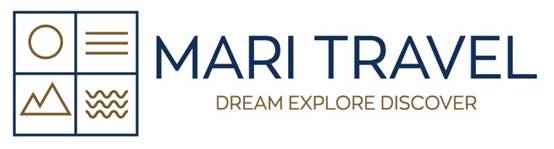 ΤΡΑΠΕΖΙΚΟΙ ΛΟΓΑΡΙΑΣΜΟΙ MARI TRAVELΔΙΚΑΙΟΥΧΟΣ ΚΟΥΡΜΠΑΝΑ ΜΑΡΙΑALPHA BANKGR7901406530653002101085597ΠΕΙΡΑΙΩΣGR4901713140006314137563025